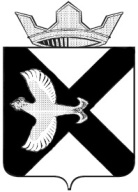 БОРОВСКАЯ ПОСЕЛКОВАЯ ДУМАРЕШЕНИЕ17 сентября 2012г.                                                                    № 244п. БоровскийТюменского муниципального районаО назначении конкурса на присвоении наименования площади В соответствии с Федеральным законом РФ № 131-ФЗ от 06.10.2003 г. «Об общих принципах организации местного самоуправления в Российской Федерации», Уставом муниципального образования посёлок Боровский, утверждённого решением Боровской поселковой Думы № 59 от 17.06.2005, Порядком присвоения наименований улицам, площадям, иным территориям муниципального образования поселок Боровский, утверждённого решением Боровской поселковой Думы от 29.08.2012 г. № 235, Боровская поселковая Дума РЕШИЛА:1. Назначить проведение конкурса на присвоение наименования безымянной площади у строящего храма Святого Николая Чудотворца в посёлке Боровский на 24 октября 2012 г. 2. Определить организатором проведения конкурса на присвоение наименования безымянной площади у строящего храма Святого Николая Чудотворца в посёлке Боровский комиссию Боровской поселковой Думы по благоустройству и жизнеобеспечению.3. Определить следующий  адрес приема  предложений  по вопросам, указанным в п. 1 настоящего решения: поселок Боровский, ул. Островского, д. 33, каб. 11, режим работы: понедельник - четверг с 8.00 до 16.00. Предложения предоставляются до 19 октября 2012 года.4. Обнародовать настоящее решение посредством размещения на информационных стендах в местах, установленных администрацией муниципального образования посёлок Боровский, разместить на официальном сайте муниципального образования посёлок Боровский в информационно-коммуникационной сети интернет и опубликовать в газете «Боровские вести».5. Контроль за исполнением настоящего решения возложить на постоянную комиссию Боровской поселковой Думы по благоустройству и жизнеобеспечению. Председатель Думы 	      	                                              	С.В.ЛейсПриложение № 1к Решению Боровской поселковой Думыот «17» сентября 2012г. №244Состав комиссии по проведению конкурса на присвоение наименования безымянной площади у строящего храма Святого Николая Чудотворца в посёлке БоровскийПредседатель комиссии – Крупин Ю.А., председатель постоянной комиссии Боровской поселковой Думы по благоустройству и жизнеобеспечению, депутат Боровской поселковой Думы.Заместитель председателя комиссии – Креницин В.А., заместитель главы администрации муниципального образования посёлок Боровский.Секретарь комиссии – Ершова Г.С., главный специалист администрации муниципального образования посёлок Боровский.Члены комиссии:Шипицин С.А., заместитель главы администрации муниципального образования посёлок Боровский.Казанцев А.Н., заместитель главы администрации муниципального образования посёлок Боровский.Третьякова В.Н., депутат Боровской поселковой Думы.Прохоров А.И., депутат Боровской поселковой Думы.